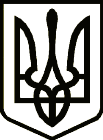 УкраїнаНОВГОРОД – СІВЕРСЬКА МІСЬКА РАДАЧЕРНІГІВСЬКОЇ ОБЛАСТІ(тринадцята сесія VIІI скликання)РІШЕННЯ26 жовтня 2021 року                                                                                           № 410  Про затвердження проекту землеустроющодо відведення земельної ділянки та передачу її у власність Коваленку О.М.	Розглянувши подану заяву щодо затвердження проекту землеустрою для оформлення права власності на земельну ділянку, відповідно до ст.ст. 12, 33, 81, 118, 121, 122 Земельного кодексу України,  керуючись ст. 26, 59 Закону України "Про місцеве самоврядування в Україні", міська рада ВИРІШИЛА:1. Затвердити проект землеустрою щодо відведення земельної ділянки     у власність з кадастровим номером 7423683600:02:000:0087 для ведення особистого селянського господарства (01.03) за рахунок земель комунальної власності, ненаданих у власність або у постійне користування,  Коваленку Олександру Михайловичу, загальною площею – 2,0000 га, за адресою:  с. Гірки, Новгород-Сіверський район, Чернігівська область:1) безкоштовно передати у власність земельну ділянку з кадастровим номером 7423683600:02:000:0087  Коваленку Олександру Михайловичу;2) Коваленку Олександру Михайловичу, провести державну реєстрацію нерухомого майна - земельної ділянки.         2. Контроль за виконанням рішення покласти на постійну комісію міської ради з питань земельних відносин та екології.Міський голова                                                                		Л. Ткаченко